Викторина для учащихся 6-7 классов 
«Что? Где?»Стихия огня в искусстве:Название картины   К. Брюллова 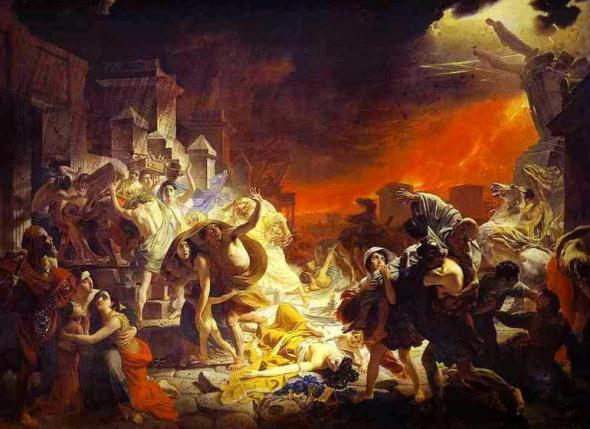 Название этой картины связано с пожаром в городе. Назовите этот город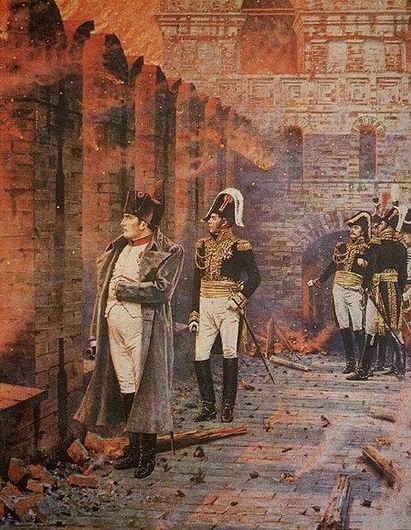 Кто похитил огонь с Олимпа и передал его людям?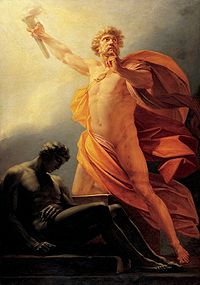 Извержение какого вулкана началось 24 августа 79 года в древнем римском городе Помпеи?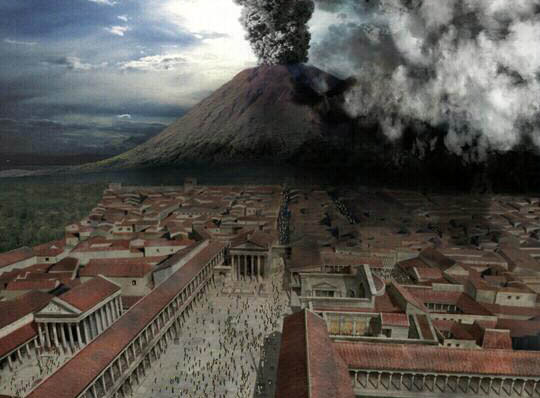 Ваши действия:Что нужно сделать, если во время приготовления пищи на сковородке загорелось масло?Какой номер телефона вызова пожарной охраны с мобильного?Какую первую помощь оказывают пострадавшему с отравлением угарным газом?Какую помощь оказывают пострадавшему с ожогами?Как тушить горящую одежду на человеке?Фамилия, имя, класс участника№ вопросаОтветСтихия огня в искусствеСтихия огня в искусстве1234Ваши действияВаши действия56789